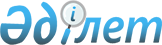 Об утверждении Правил благоустройства территорий, содержания, защиты зеленых насаждений в населенных пунктах Карасуского района
					
			Утративший силу
			
			
		
					Решение маслихата Карасуского района Костанайской области от 28 июля 2009 года № 158. Зарегистрировано Управлением юстиции Карасуского района Костанайской области 19 августа 2009 года № 9-13-91. Утратило силу - Решением маслихата Карасуского района Костанайской области от 25 сентября 2009 года № 183

      Сноска. Утратило силу - Решением маслихата Карасуского района Костанайской области от 25.09.2009 № 183.      В соответствии с пунктом 2 статьи 3 Кодекса Республики Казахстан от 30 января 2001 года "Об административных правонарушениях", с подпунктом 8) пункта 1 статьи 6 Закона Республики Казахстан от 23 января 2001 года "О местном государственном управлении и самоуправлении в Республике Казахстан" Карасуский районный маслихат РЕШИЛ:

      1. Утвердить прилагаемые Правила благоустройства территорий, содержания и защиты зеленых насаждений в населенных пунктах Карасуского района.



      2. Настоящее решение вводится в действие по истечении десяти календарных дней после дня его первого официального опубликования.      Председатель девятой сессии

      Карасуского районного маслихата            М. Саутпаев      Секретарь Карасуского

      районного маслихата                          С. Казиев      СОГЛАСОВАНО:      Начальник государственного

      учреждения "Управление государственного

      санитарно-эпидемиологического надзора

      по Карасускому району Департамента Комитета

      государственного санитарно-эпидемиологического

      надзора Министерства здравоохранения

      Республики Казахстан по Костанайской области"

      ______________________ В. Кайзер

      28.07.2009 год      Начальник государственного

      учреждения "Отдел внутренних дел

      Карасуского района Депертамента

      внутренних дел Костанайской области

      Министерства внутренних дел

      Республики Казахстан"

      ____________________ С. Нуртаев

      28.07.2009 год

Приложение            

к решению маслихата   

от 28 июля 2009 года  

№ 158                  ПРАВИЛА

благоустройства территорий, содержания, защиты зеленых насаждений в населенных пунктах Карасуского района 

1. Общие положения      1. Настоящие Правила благоустройства территорий, содержания и защиты зеленых насаждений в населенных пунктах Карасуского района (далее - Правила) регулируют отношения в сфере благоустройства, содержания и защиты зеленых насаждений и распространяются на всех физических и юридических лиц, независимо от формы собственности.

      2. Основные понятия, используемые в настоящих Правилах:

      благоустройство - комплекс работ, обеспечивающих удобную, благоприятную и безопасную среду обитания человека. Данный комплекс работ предусматривает организацию уборки территории, содержание, эксплуатацию, ремонт и охрану объектов и элементов благоустройства;

      зеленые насаждения – деревья, кустарники, цветы, травянистые культуры, расположенные на специально отведенных для них участках и массивах: садах, парках, бульварах, скверах, газонах, цветниках.

      3. В целях благоустройства территорий населенных пунктов Карасуского района предприятиям и организациям всех форм собственности, физическим лицам не допускается:

      1) заезд и парковка автомашин на тротуары, пешеходные дорожки, детские площадки и бордюрный камень;

      2) выпас скота и птицы на улицах, скверах, садах, лесопарках, стадионах, пришкольных участках и других общественных местах, вне пастбищ;

      3) выброс отходов в неустановленных местах;

      4) вывоз отходов на непредназначенные для этих целей места, а также их захоронение на землях сельскохозяйственного назначения;

      5) сжигание мусора и отходов естественного происхождения в районах жилой застройки, скверах, парках;

      6) нарушение целостности сооружений в местах общественного пользования (в том числе элементов детских и спортивных площадок);

      4. В общественных местах устанавливаются урны, очистка которых производится по мере их накопления. Содержание урн в чистоте обеспечивают организации, предприятия, учреждения, осуществляющие уборку отведенных им территорий.

      5. В случае загрязнения домашним скотом территории населенного пункта испражнениями владельцу (-ам) животного(-ых) необходимо осуществить их незамедлительную уборку. 

2. Содержание инженерных коммуникаций      6. Хозяйствующим субъектам, в ведении которых находятся инженерные коммуникации, необходимо регулярно следить за техническим состоянием инженерных сетей и сооружений, которые могут вызвать повреждение объектов благоустройства населенного пункта, а именно:

      1) не допускать затопления территории;

      2) обеспечить исправное состояние и расположение крышек люков, перекрытий колодцев подземных коммуникаций на уровне твердого покрытия;

      3) следить за состоянием твердого либо грунтового покрытия над подземными сетями, которые могут нарушиться вследствие несоблюдения правил монтажа, обратной засыпки и эксплуатации;

      4) производить по мере необходимости уборку и очистку каналов, колодцев, труб и дренажей, предназначенных для отвода поверхностных и грунтовых вод, очистку коллекторов ливневой канализации, дождеприемных колодцев. 

3. Сбор, вывоз бытовых отходов      7. Вывоз бытовых отходов с территории жилых домов и организаций, учреждений, предприятий торговли, общественного питания и сферы бытовых услуг производится юридическими и физическими лицами за счет своих средств.

      8. Предприятиям, организациям, иным субъектам, на территории которых находятся мусоросборочные площадки:

      1) подходы и подъездные пути к данным площадкам обустроить;

      2) своевременно заключать договора на вывоз отходов;

      3) не допускать сжигания бытовых отходов в контейнерах.

      9. Вывоз трупов животных, конфискатов боен мясоперерабатывающих предприятий, обезвреживание которых должно производиться на скотомогильниках, на полигоны твердых бытовых отходов не допускается. 

4. Порядок содержания и защиты зеленых насаждений      10. При производстве строительных, ремонтных и других работ хозяйствующим субъектам и физическим лицам следует:

      1) производить снос зеленых насаждений по согласованию с уполномоченными органами;

      2) при мощении и асфальтировании автомобильных дорог, тротуаров, проездов, площадей оставлять приствольную лунку, ограниченную поребриком, размером не менее 1х1 метр, с целью создания оптимального открытого почвенного пространства вокруг зеленых насаждений.

      11. На территориях, занятых зелеными насаждениями, не допускается:

      1) ходить по газонам, ломать или надрезать деревья, кустарники, причинять другие механические повреждения;

      2) применять соль и другие вредные для зеленых насаждений вещества;

      3) срывать цветы, сбивать плоды, добывать грунт, песок;

      4) загрязнять стоками, твердыми бытовыми и промышленными отходами;

      5) портить сооружения и оборудования, служебный инвентарь;

      6) ездить на автомашинах, мотоциклах, велосипедах и других транспортных средствах (за исключением специального транспорта);

      7) устраивать парковки и стоянки транспортных средств на газонах;

      8) разжигать костры, нарушать другие правила противопожарной безопасности;

      9) прикреплять к деревьям провода, качели, веревки, делать надписи;

      10) обрезать кроны деревьев вне установленных агрономических сроков и без соблюдения правил обрезки;

      11) осуществлять самовольную вырубку деревьев и кустарников;

      12) самовольно устраивать изгороди.

      12. Землепользователям следует обеспечить охрану и воспроизводство зеленых насаждений, соблюдать чистоту и поддерживать порядок на отведенной им территории. 

5. Ответственность за нарушение Правил      13. Нарушение настоящих Правил влечет ответственность, предусмотренную Кодексом Республики Казахстан от 30 января 2001 года "Об административных правонарушениях".
					© 2012. РГП на ПХВ «Институт законодательства и правовой информации Республики Казахстан» Министерства юстиции Республики Казахстан
				